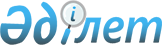 О внесении изменений в Конституционный закон Республики Казахстан "О Правительстве Республики Казахстан"Конституционный закон Республики Казахстан от 30 декабря 2020 года № 392-VI ЗРК.
      Статья 1. Внести в Конституционный закон Республики Казахстан от 18 декабря 1995 года "О Правительстве Республики Казахстан" (Ведомости Верховного Совета Республики Казахстан, 1995 г., № 23, ст.145; Ведомости Парламента Республики Казахстан, 1997 г., № 4, ст.44; 1999 г., № 10, ст.344; 2004 г., № 22, ст.129; 2007 г., № 12, ст.84; 2014 г., № 19-I, 19-II, cт.93; 2017 г., № 12, cт.33; № 14, cт.47) следующие изменения:
      1) статью 21-1 исключить; 
      2) пункт 2-2 статьи 22 изложить в следующей редакции: 
      "2-2. Структурными подразделениями министерства являются ведомства, департаменты и управления.
      Структура министерства и положения о его структурных подразделениях утверждаются министром. 
      Совокупность департаментов и управлений министерства является его аппаратом.";
      3) пункт 6 статьи 24 изложить в следующей редакции:
      "6. Структура ведомства утверждается руководителем соответствующего центрального исполнительного органа. Компетенция и порядок взаимодействия ведомства с иными государственными органами определяются руководителем центрального исполнительного органа, в структуру которого входит данное ведомство.".
      Статья 2. Настоящий Конституционный закон вводится в действие по истечении десяти календарных дней после дня его первого официального опубликования.
					© 2012. РГП на ПХВ «Институт законодательства и правовой информации Республики Казахстан» Министерства юстиции Республики Казахстан
				
      Президент
Республики Казахстан 

К. ТОКАЕВ
